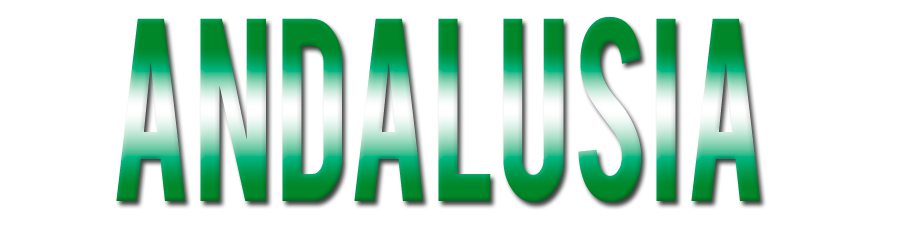 Seville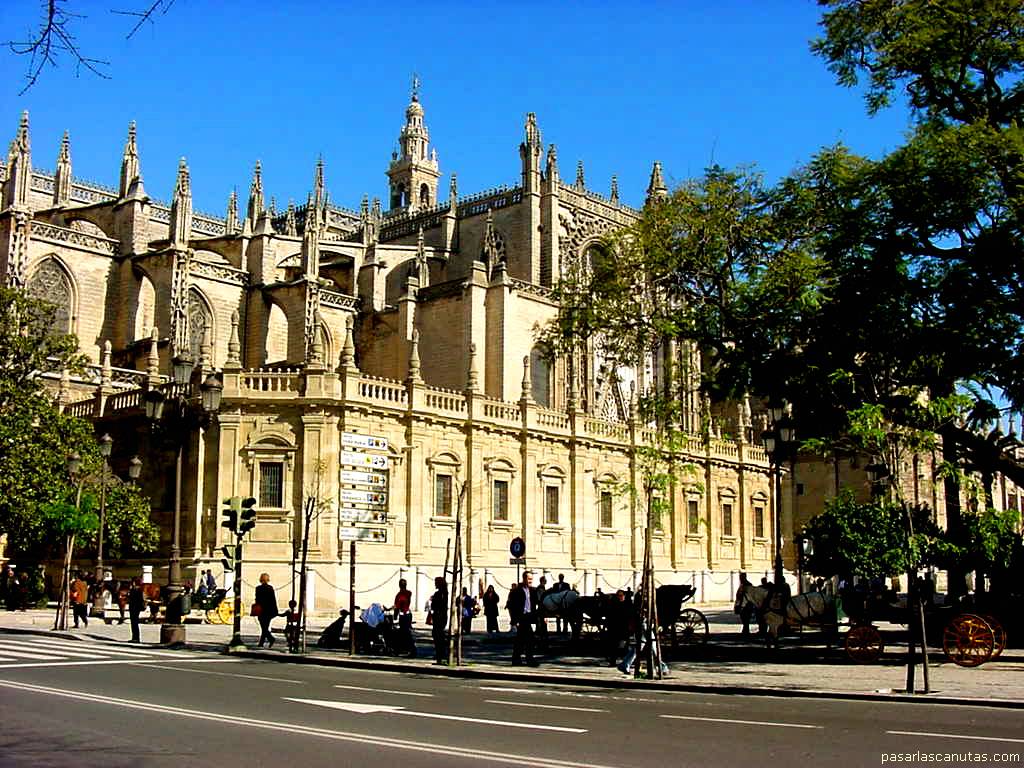 Cathedral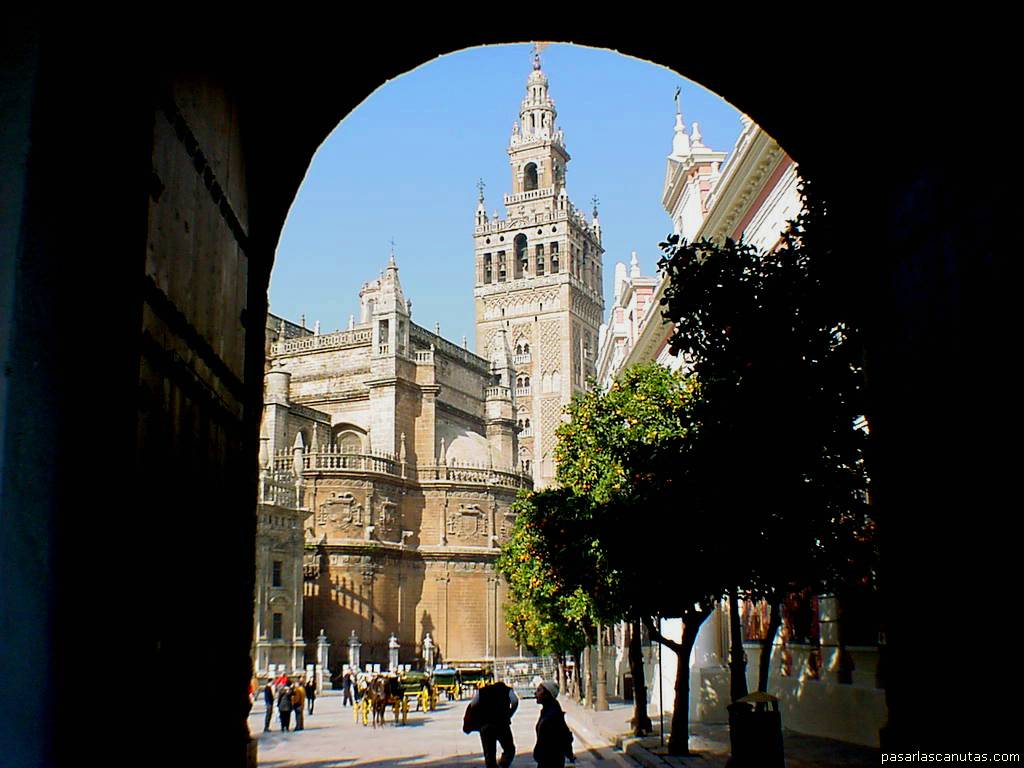 La Giralda 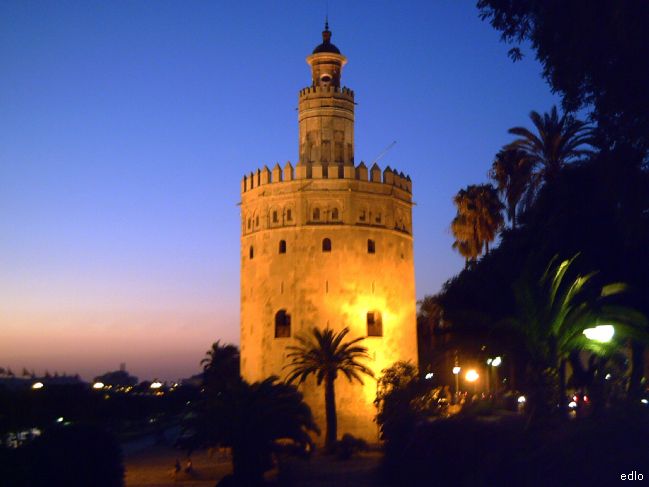 Tower of gold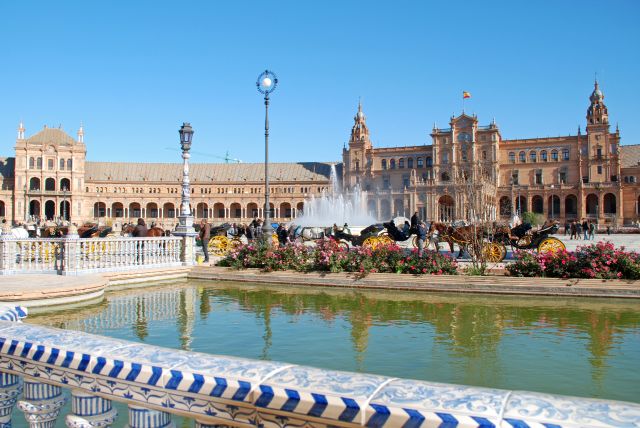 Square of Spain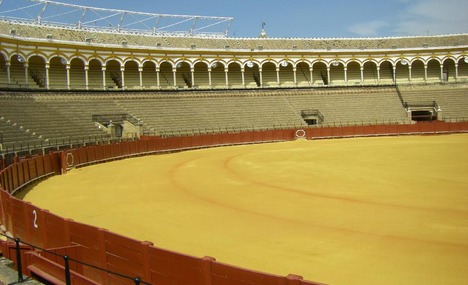 Square of BullfightingAlmeria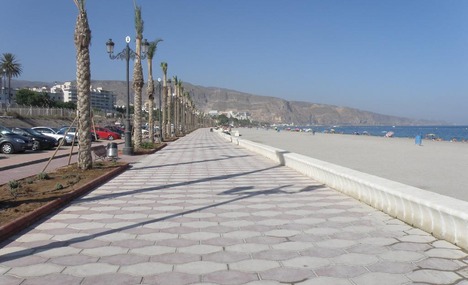 Aguadulce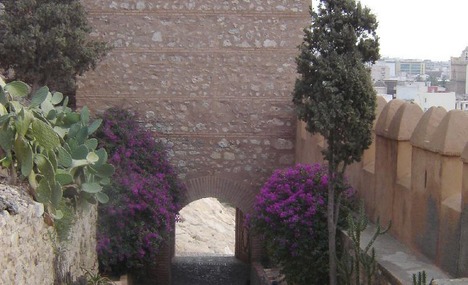 Alcazaba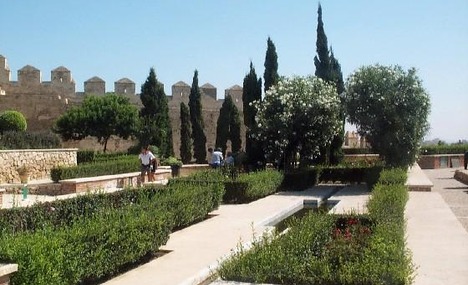 Alcazaba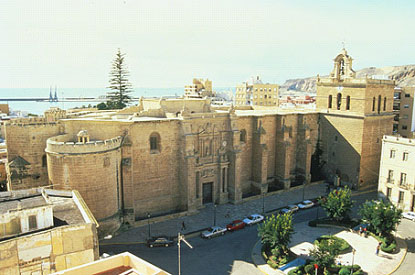 Cathedral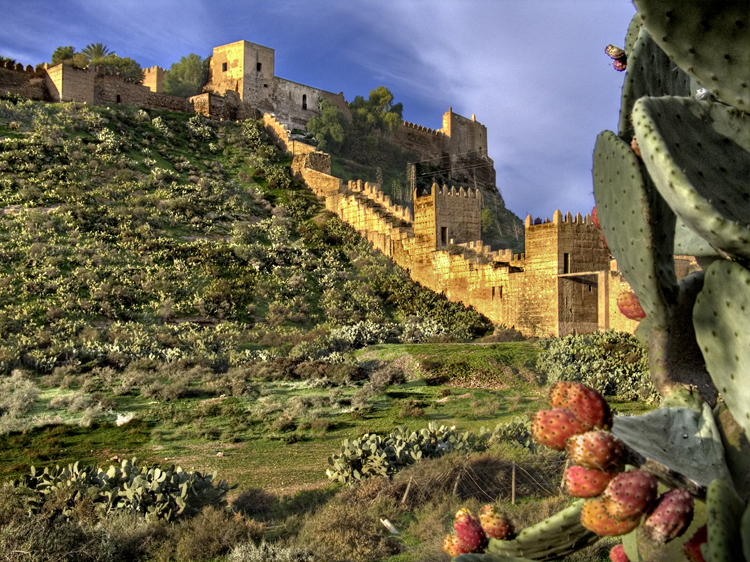 AlacazabaCadiz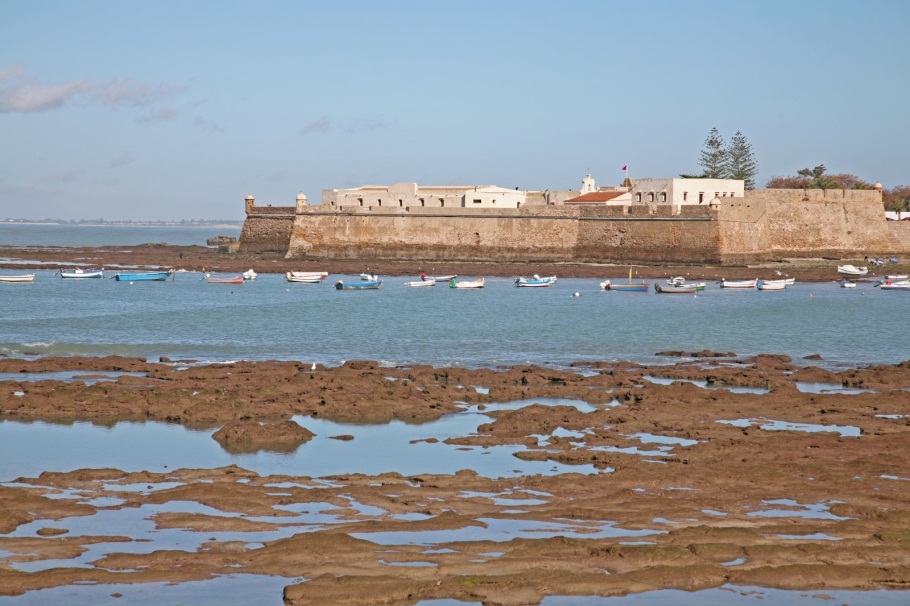 Castle of Santa Catalina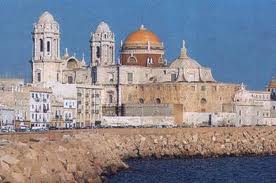 Cathedral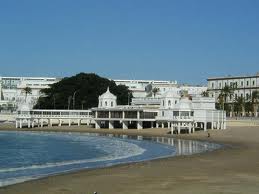 La Caleta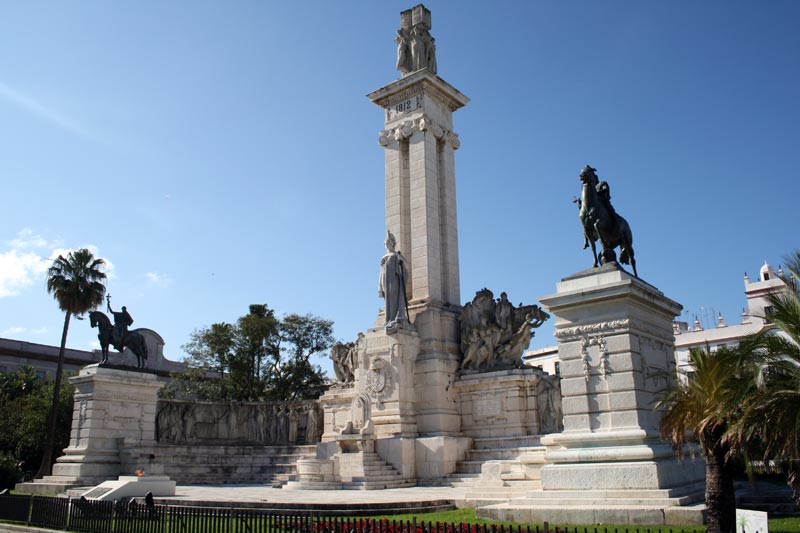 Square of Spain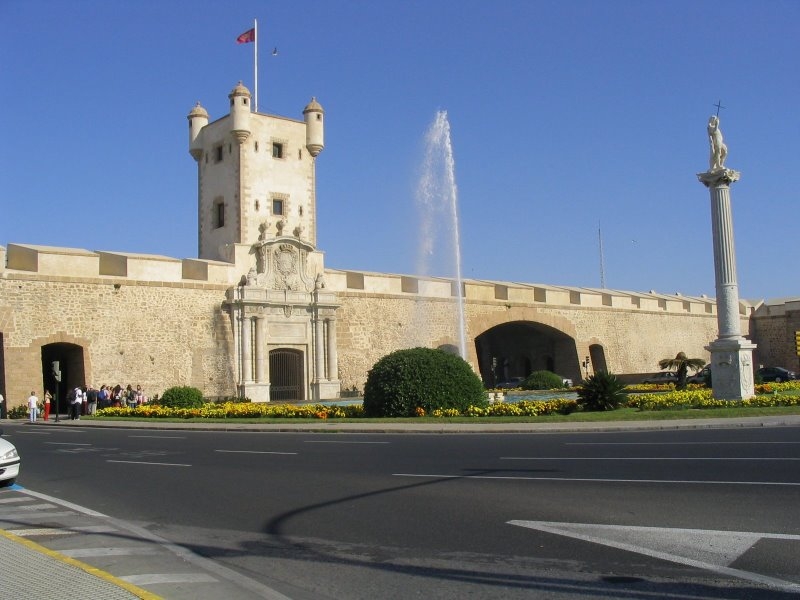 Door EarthCordoba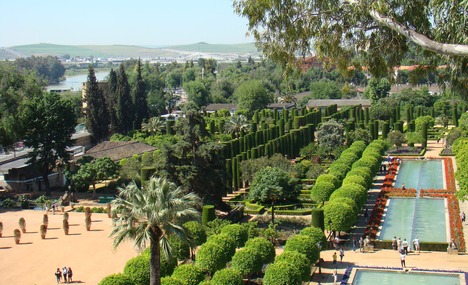 Alcázar de los reyes cristianos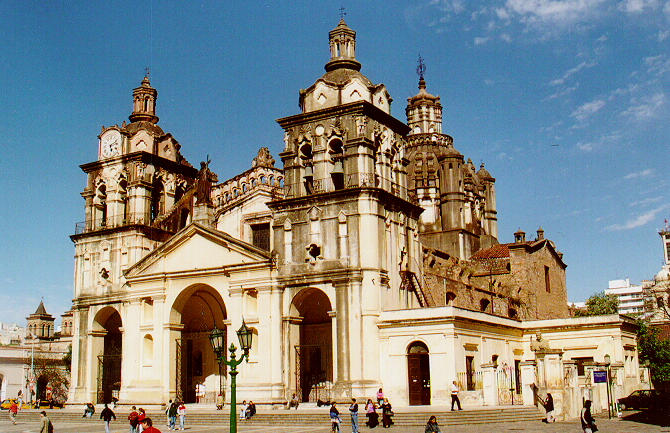 Cathedral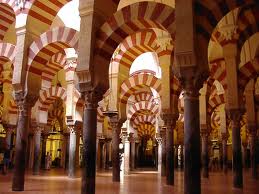 The Mosque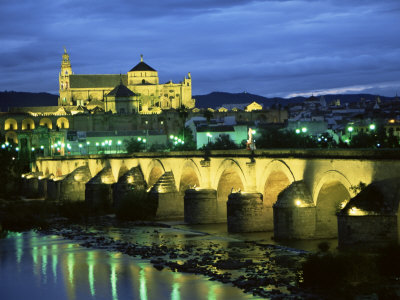 Roman Bridge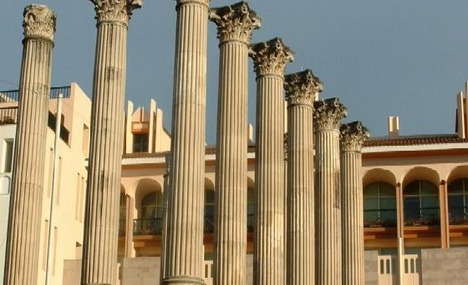 Roman ColumnsGrenada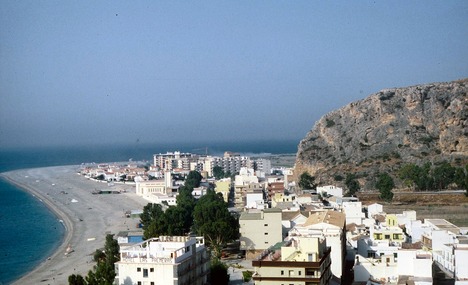 Calahonda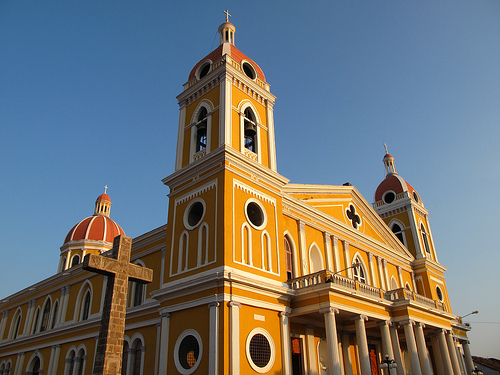 Cathedral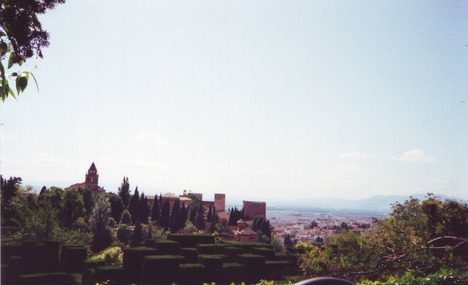 Generalife Garden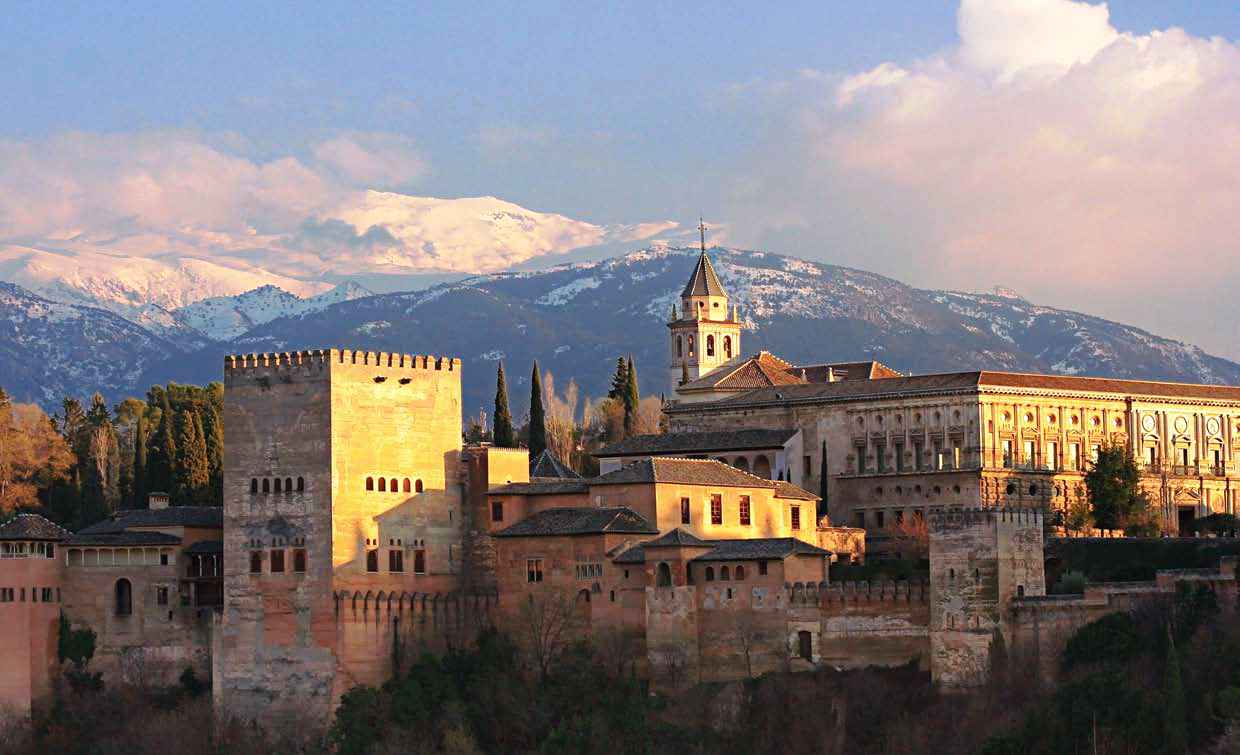 Alhambra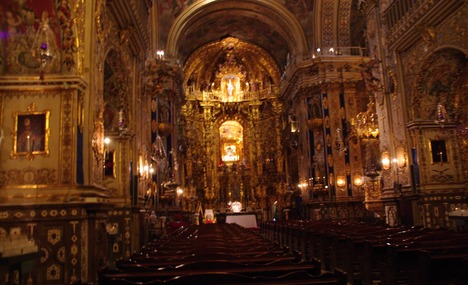 ChurchHuelva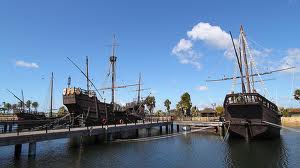 Columbus Caravel Museum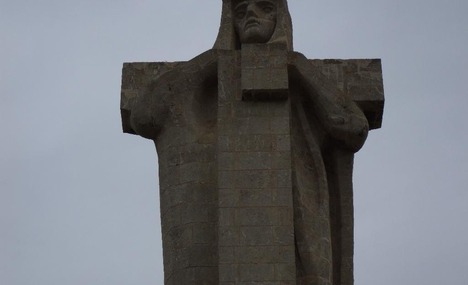 Coumbus Monument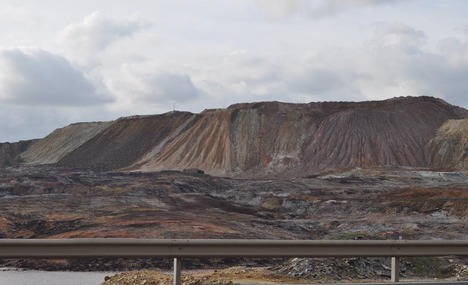 Giant Craters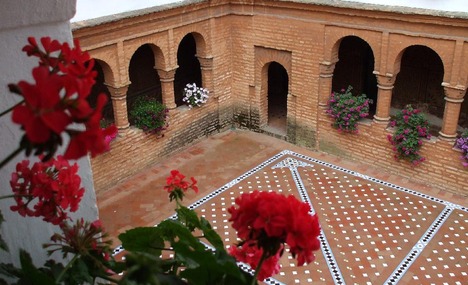 La Rábida Monastery Cloister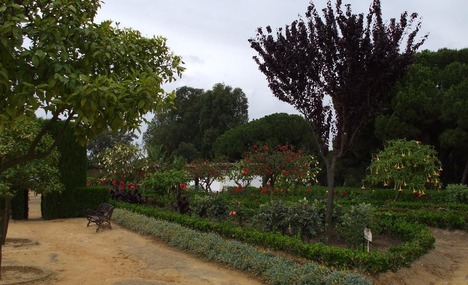 La Rábida Monastery GardensJaen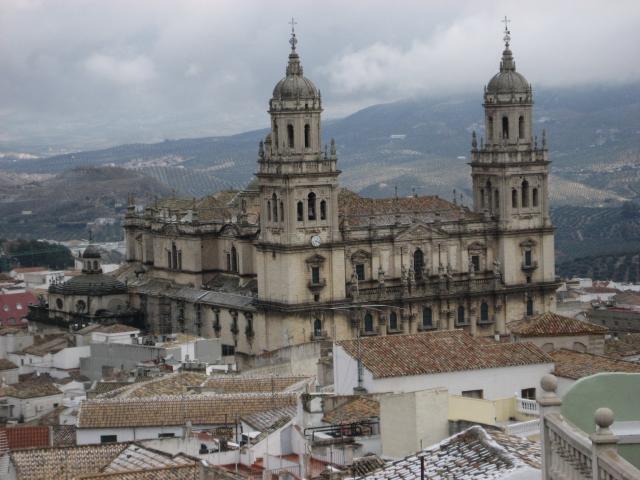 Cathedral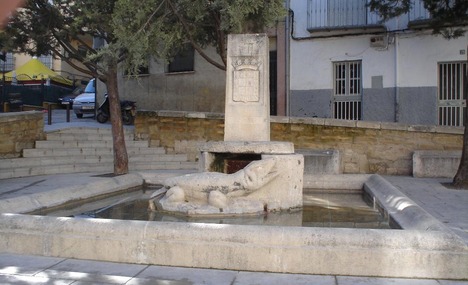 The lizard of Jaen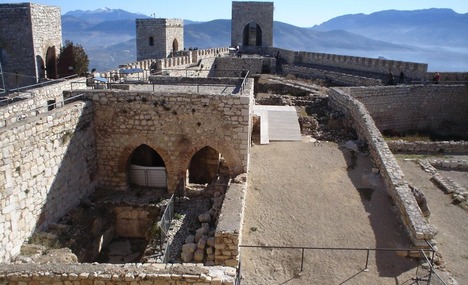 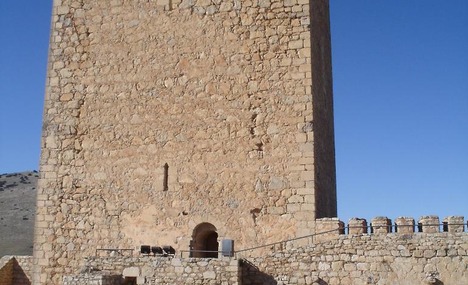 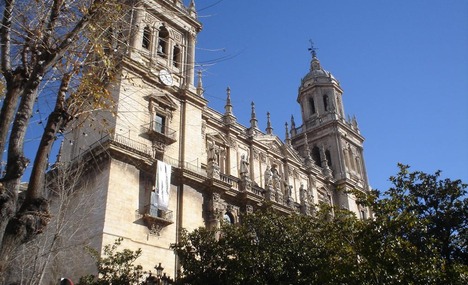 Malaga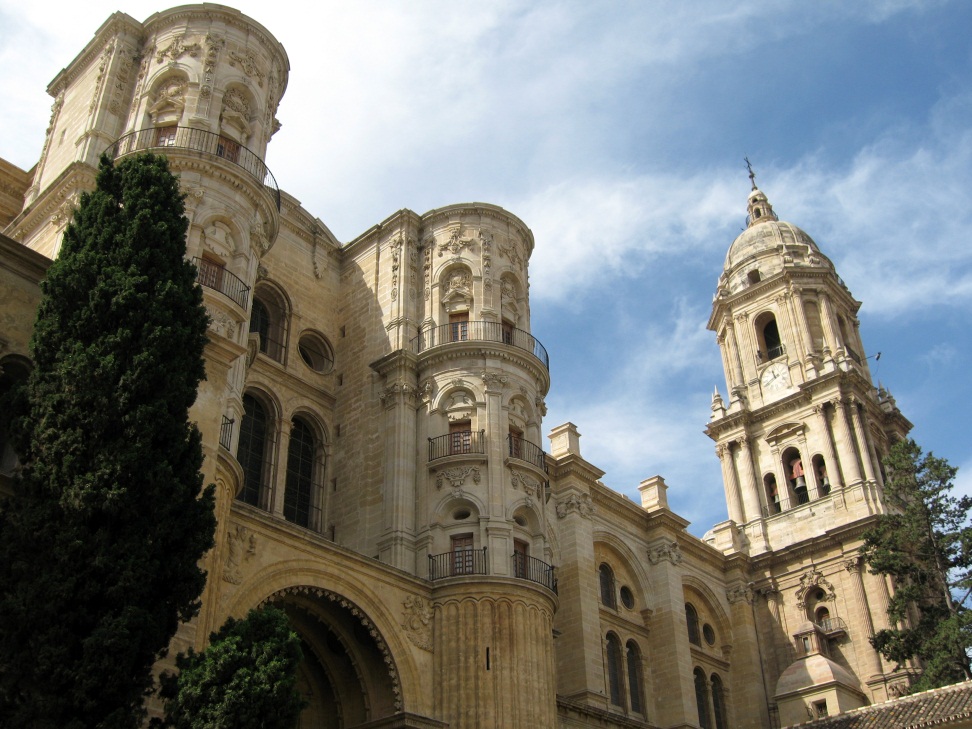 Cathedral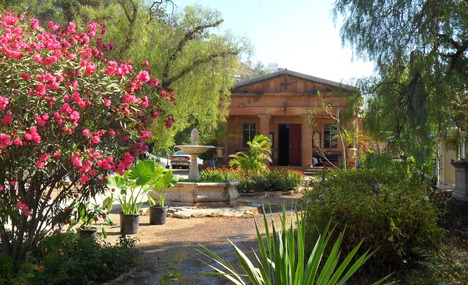 Church of St George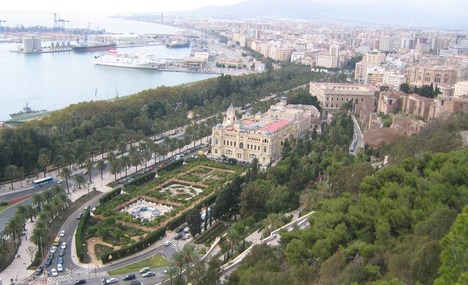 Harbour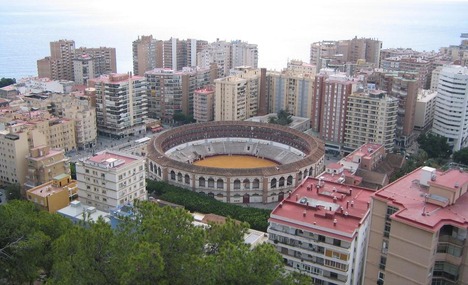 Square of bullfighting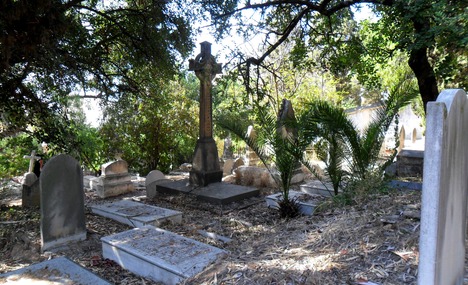 Malena Otero Pino 5ºA